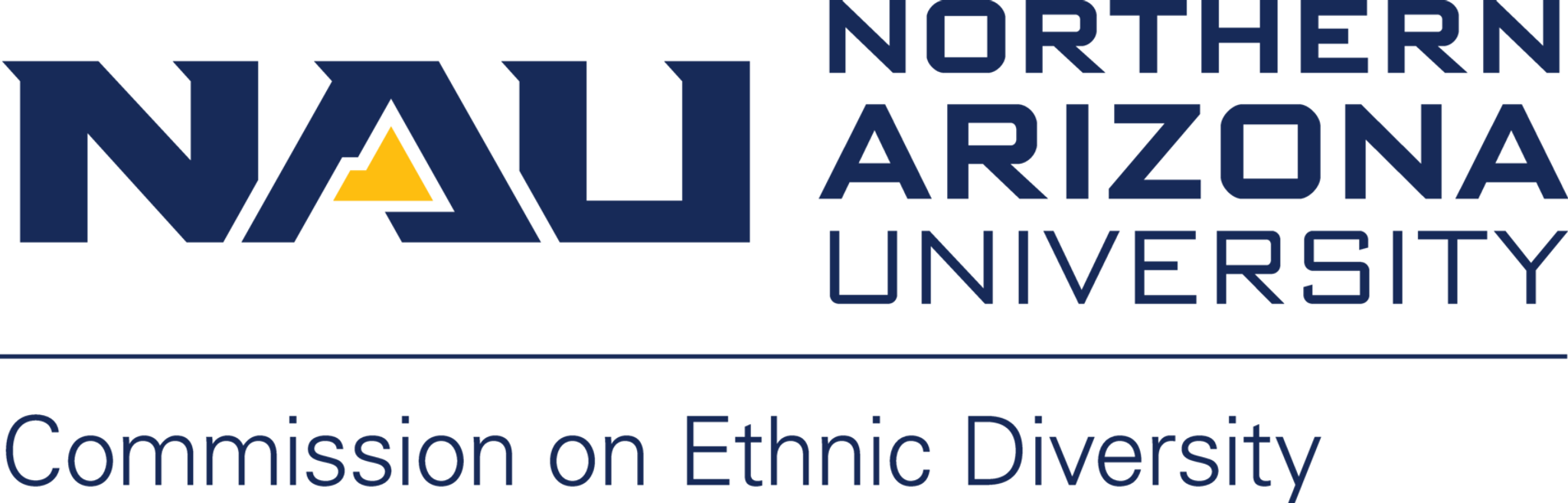 Northern Arizona University sits at the base of the San Francisco Peaks, on homelands sacred to Native Americans throughout the region. We honor their past, present, and future generations, who have lived here for millennia and will forever call this place home.MEETING INFORMATION:  Monday, September 13, 2021 12:30PM – 1:30 p.m.Room: University Union Grand Canyon roomDRAFT AGENDA (as of 9/2/2021)Call to order, land acknowledgement and introductionsVote for co-chairsCall for nominations for co-chairsVoteApproval of April minutesOverview of this years’ opportunitiesDSP Dr. MontanoDiversity General Studies requirements—what is our role?CoCom (all commission cochairs) initiative with name templates with pronouns; add CED support to letter initiated by LGBTQIA commissionOther topics and initiatives, requestsFDP diversity series?ReportsDiversity banquet 9/14, 5:30-7:00EventsCollege and organizational initiatives and events